«УТВЕРЖДАЮ»Заведующий муниципального дошкольного образовательного учреждения № 61______________И. В. Кузьмина«____»  _______________ 2015 г.ПАСПОРТдорожной безопасностимуниципального дошкольного образовательного учреждениядетский сад № 612015 годОбщие сведенияМуниципальное дошкольное образовательное учреждение детский сад № 61Тип ОУ: дошкольное образовательное учреждениеАдрес ОУ: 150063, Российская Федерация, Ярославская область, г. Ярославль, ул. Волгоградская, 59аРуководитель ОУ:                Кузьмина Ирина Валентиновна, (4852) 56-56-42Старший воспитатель:         Борисова Наталья Юрьевна, (4852) 53-84-15Ответственные сотрудники муниципального органа  управления образованием   Начальник отдела дополнительного образования и воспитательной работы департамента образования мэрии города Ярославля Абрамова Елена Германовна, (4852) 40-51-19Ведущий специалист отдела дополнительного образования и воспитательной работы департамента образования мэрии города Ярославля Сметанина Кристина Владимировна, (4852) 40-51-18                                                                                                                                                                                                     Ответственные от отдела ГИБДД УМВД России по г. ЯрославлюЗаместитель начальника ОГИБДД УМВД России по городу Ярославлю майор полиции Виноградов Олег Сергеевич (4852) 78-49-00Старший инспектор по пропаганде ОГИБДД УМВД России по городу Ярославлю капитан полиции Артемова Елена Викторовна (4852) 58-49-10;Ответственные за мероприятия по профилактике детского травматизма в ОУ    Заведующий МДОУ детский сад № 61 Кузьмина Ирина Валентиновна, (4852) 56-56-42Количество воспитанников: 315 человекНаличие уголка по БДД: имеется, рекреация первого этажа здания учреждения, в 14 группах учреждения Наличие кабинета  по БДД: не имеетсяНаличие автоплощадок по БДД:  имеется разметка на территории детского садаНаличие автобуса в ОУ (школьного) или любого другого, предназначенного для перевозки обучающихся (воспитанников): не имеетсяВладелец автобуса: не имеетсяВремя работы ОУ: 6.30 – 18.30 час.Время приема воспитанников в ОУ: 6.30 – 8.00Время ухода воспитанников из ОУ с родителями (или законными представителями): 17.00 – 18.30 час.Телефоны оперативных служб:Единая служба спасения: 101, 112;Полиция: 02, 112. ОП «Дзержинский»: (4852) 55-02-02;Скорая медицинская помощь: 03. ГУЗ Станция скорой помощи: (4852) 55-50-63;Главная дежурная служба мэрии:(4852) 40-40-40, (4852) 40-40-41;МУ «Центр гражданской защиты» города Ярославля: (4852) 30-55-55.Приложения. 1. Образцы схем муниципального дошкольного образовательного учреждения:1.1. План – схема района расположения МДОУ детский сад № 61, пути движения транспортных средств, воспитанников их родителей (или законных представителей);1.2. План-схема организации дорожного движения в непосредственной близости от МДОУ детский сад № 61 с размещением соответствующих технических средств, маршруты движения воспитанников их родителей (или законных представителей) и расположение парковочных мест; 1.3. План – схема путей движения транспортных средств к местам разгрузки/погрузки и рекомендуемых безопасных путей передвижения воспитанников их родителей (или законных представителей) по территории МДОУ детский сад № 61.2.Пояснительная записка к паспорту дорожной	безопасности муниципального дошкольного образовательного учреждения детский сад №611.3. План-схема движения транспортных средств к местам разгрузки/погрузки и рекомендуемые пути передвижения воспитанников и их родителей (или законных представителей) по территории МДОУ детский сад № 61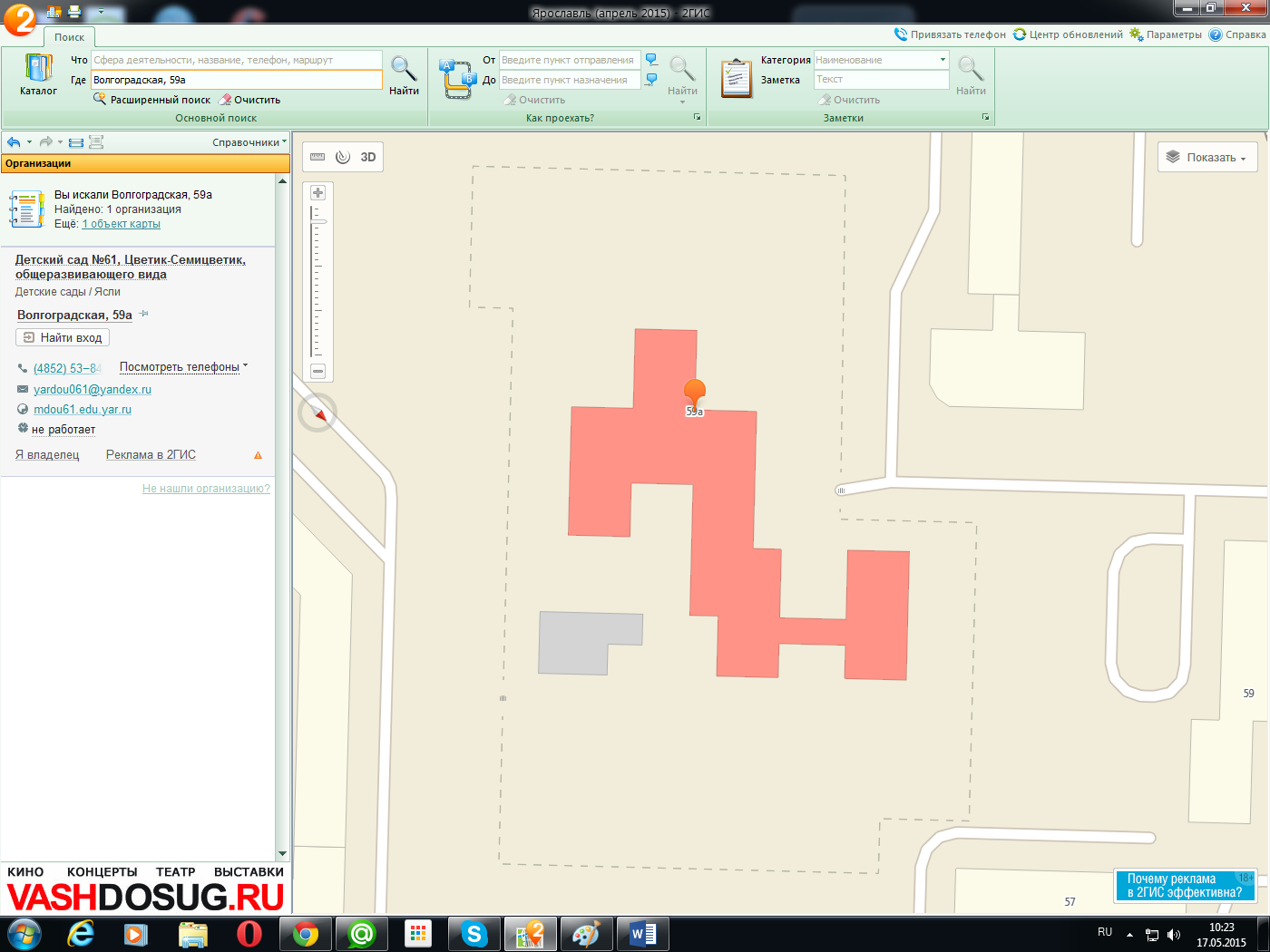 Приложение 1 к паспорту дорожной безопасности муниципального дошкольного образовательного учреждения детский сад № 61Образцы схем муниципального дошкольного образовательного учреждения.1.1.План-схема района расположения МДОУ детский сад № 61, пути движения транспортных средств, воспитанников и родителей (или законных представителей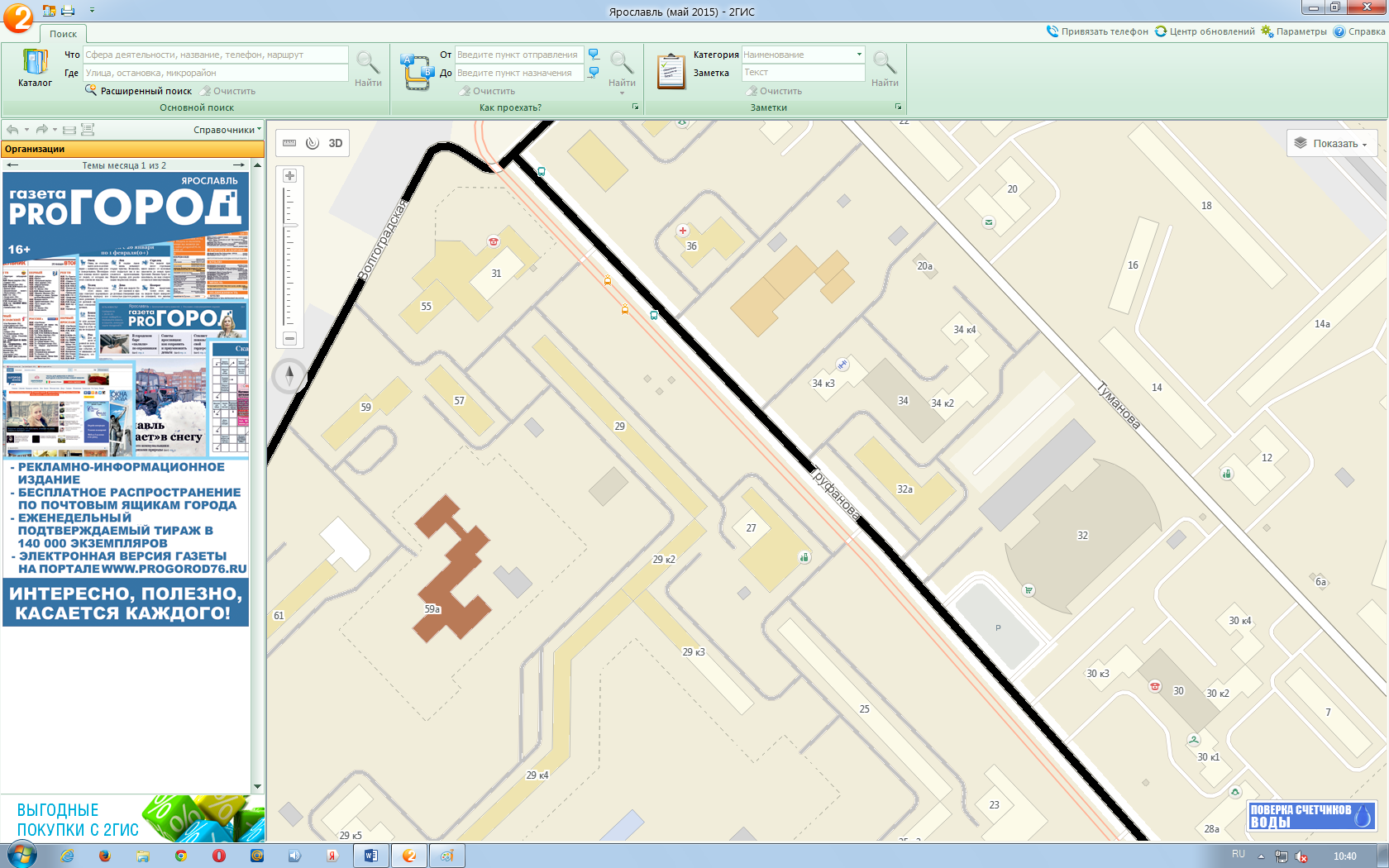 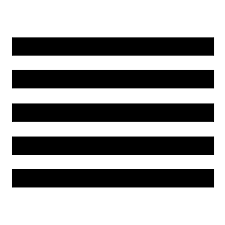 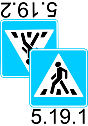 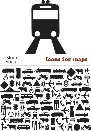 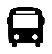 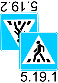 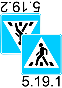 1.2. План-схема организации дорожного движения в непосредственной близости от МДОУ детский сад № 61 с размещением соответствующих технических средств, маршруты движения воспитанников и их родителей (или законных представителей) и расположение парковочных мест.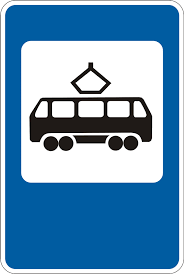 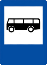 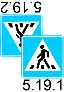 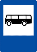 Приложение 2 к паспорту дорожной безопасности муниципального дошкольного образовательного учрежденияПояснительная запискак паспорту дорожной безопасностимуниципального дошкольного образовательного учреждения детский сад № 61Паспорт дорожной безопасности муниципального дошкольного образовательного учреждения (далее – Паспорт) предназначен для отображения информации о муниципальном дошкольном образовательном учреждении детском саде № 61(далее – ОУ) с точки зрения обеспечения безопасности воспитанников их родителей (или законных представителей) на этапах их перемещения «дом – ОУ – дом», для использования педагогическим составом и сотрудниками Госавтоинспекции в работе по разъяснению безопасного передвижения и поведения воспитанников на улично-дорожной сети вблизи ОУ и на маршруте «ОУ – дом», для подготовки мероприятий по предупреждению детского дорожно-транспортного травматизма.Паспорт ведется ответственным сотрудником муниципального дошкольного образовательного учреждения совместно с сотрудниками отдела ГИБДД УМВД России по г. Ярославлю, которые оказывают помощь в разработке Паспорта, а также при внесении необходимых изменений в отдельные разделы Паспорта (схемы, перечни мероприятий по предупреждению ДТП с участием обучающихся). Сотрудники отдела ГИБДД УМВД России по г. Ярославлю в рамках консультаций предоставляют образовательным учреждениям предварительно проработанную (с обозначением пешеходных переходов, дорожных знаков и др.) план-схему района расположения ОУ.  Полученная схема дорабатывается, обозначаются пути движения транспортных средств, воспитанников их родителей (или законных представителей)  в/из образовательного учреждения, и переноситься в Паспорт  ответственными сотрудниками дошкольных образовательных учреждений.Оригинал Паспорта хранится в ОУ, копия - в контрольно-наблюдательном деле в подразделении ГИБДД УМВД России по г. Ярославлю.СОГЛАСОВАНОСОГЛАСОВАНОГлавный государственный инспектор безопасности дорожного движения по городу Ярославлю ___________________А.К.Иереев Директор департамента образования мэрии города Ярославля_____________________А.И.Ченцова